2017. gada            	Noteikumi Nr.Rīgā	(prot. Nr.              . §)Grozījumi Ministru kabineta 2013. gada 30. aprīļa noteikumos Nr. 240 "Vispārīgie teritorijas plānošanas, izmantošanas un apbūves noteikumi"Izdoti saskaņā ar Teritorijas attīstības plānošanas likuma 7. panta pirmās daļas 6. un 7. punktuIzdarīt Ministru kabineta 2013. gada 30. aprīļa noteikumos Nr. 240 "Vispārīgie teritorijas plānošanas, izmantošanas un apbūves noteikumi" (Latvijas Vēstnesis, 2013, 96. nr.) šādus grozījumus: 1. Aizstāt noteikumu tekstā vārdu "inženierkomunikācija" (attiecīgā locījumā) ar vārdu "inženiertīkls" (attiecīgā locījumā).2. 2.punktā:izteikt 2.21. apakšpunktu šādā redakcijā:"2.21. publiskā ārtelpa – teritorijas un telpa, ko veido ceļi, ielas, bulvāri, laukumi, publisku ēku pagalmi, pasāžas, krastmalas, promenādes, parki, dārzi, skvēri, meži, publiskie ūdeņi, kā arī citas vietas, kas ir sabiedrībai brīvi vai daļēji pieejamas;".papildināt ar 2.27. apakšpunktu šādā redakcijā:"2.27. terminālis – ar infrastruktūru un iekārtām aprīkota teritorija vai būvju komplekss, kurā notiek kravu vai pasažieru apkalpošana un apkalpošanas veida maiņa no viena transporta veida uz citu, un kravu loģistikas pakalpojumi (piemēram, uzglabāšana, apstrāde, sadale)."3. Izteikt 5., 6., 7. un 8. punktu šādā redakcijā:"5. Ja pašvaldības teritorijas plānojumā (turpmāk – teritorijas plānojums) vai lokālplānojumā vai normatīvajos aktos dabas un vides aizsardzības jomā nav noteikts citādi, lai nodrošinātu esošo un plānoto objektu funkcijas, visās teritorijās atļauta šāda izmantošana: 5.1. pašvaldību ceļu, komersantu ceļu, māju ceļu un ielu, piebrauktuvju, gājēju ielu un celiņu un veloceliņu izbūve, kā arī esošo ielu un ceļu pārbūve;5.2. objektam nepieciešamo transportlīdzekļu stāvvietu izbūve;5.3. apstādījumu izveide un teritorijas labiekārtojums;5.4. inženiertīklu un objektu izbūve;5.5. erozijas risku ierobežošanas, pretplūdu aizsardzības būvju un meliorācijas sistēmu izbūve.6. Stājoties spēkā jaunam teritorijas plānojumam, lokālplānojumam vai detālplānojumam, var turpināt likumīgi uzsākto teritorijas izmantošanu. Jebkuru jaunu teritorijas izmantošanu veic atbilstoši spēkā esošajam teritorijas plānojumam, lokālplānojumam vai detālplānojumam.7. Plānojot jaunu apbūvi teritorijās, kurās nav izbūvēta vai izplānota publiskā infrastruktūra, publiskiem mērķiem paredz līdz 20 procentiem no plānojamās teritorijas. Izglītības, veselības un sociālās aprūpes, kā arī kultūras iestāžu izvietošanai var paredzēt lielāku teritorijas daļu, ja ir panākta rakstveida vienošanās ar attiecīgās teritorijas zemes īpašnieku.8. Visās apbūves teritorijās nodrošina objektu inženiertehnisko apgādi (energoapgādi, ūdensapgādi, kanalizāciju un, ja nepieciešams, citus pakalpojumus) atbilstoši teritorijas plānojumam, lokālplānojumam vai detālplānojumam vai saskaņā ar tematisko plānojumu, ja tāds ir izstrādāts." 4. Svītrot 9. punktu.5. Izteikt 10. punktu šādā redakcijā:"10. Pašvaldība teritorijas plānojumā vai lokālplānojumā konkrētām funkcionālajām zonām var noteikt jaunveidojamo zemes vienību minimālo platību, kā arī pieļaujamās atkāpes no tās. Ja pieļaujamās atkāpes nav noteiktas teritorijas izmantošanas un apbūves noteikumos, ievēro noteikto minimālo platību."6. Izteikt 12. punktu šādā redakcijā:"12. Ja nepieciešams sadalīt kopīpašumā esošu, līdz šo noteikumu spēkā stāšanās dienai jau likumīgi apbūvētu zemes vienību vai tādu zemes vienību, kur būvei un zemei ir dažādi īpašnieki, jauno zemes vienību platība drīkst būt mazāka par teritorijas plānojumā vai lokālplānojumā noteikto minimālo platību." 7. Papildināt noteikumus ar 12.1 punktu šādā redakcijā:"12.1 Veicot zemes vienības sadalīšanu šo noteikumu 12. punktā minētajos gadījumos, zemes vienībai ar esošo apbūvi platību nosaka atbilstoši funkcionālajai nepieciešamībai. Atlikušā neapbūvētā zemes gabala sīkāka sadale iespējama tikai tad, ja jaunveidojamo zemes vienību platība atbilst teritorijas plānojumā vai lokālplānojumā noteiktajai minimālajai platībai. Visu jaunizveidoto zemes vienību turpmākā izmantošana veicama atbilstoši teritorijas plānojumam vai lokālplānojumam."8. Aizstāt 17.6. apakšpunktā vārdu "rūpniecības" ar vārdu "rūpnieciskās".9. Izteikt 19. punktu šādā redakcijā:"19. Atbilstoši konkrētajai situācijai un izvēlētajai detalizācijas pakāpei teritorijas plānojumā vai lokālplānojumā katrai funkcionālajai zonai var noteikt apakšzonas, pievienojot funkcionālās zonas apzīmējuma burtiem ciparu indeksu. Katrai zonai un apakšzonai attiecīgi teritorijas plānojuma vai lokālplānojuma teritorijas izmantošanas un apbūves noteikumos nosaka atļautos izmantošanas veidus atbilstoši šo noteikumu 3. pielikumā norādītajam izmantošanas veidu aprakstam un, ja nepieciešams, konkrētus apbūves parametrus." 10. Izteikt 24. punktu šādā redakcijā: "24. Teritorijas plānojuma vai lokālplānojuma apbūves noteikumos katrai funkcionālajai zonai un apakšzonai nosaka:24.1. galvenos izmantošanas veidus, atļautos papildizmantošanas veidus atbilstoši šo noteikumu 3. pielikumā norādītajam izmantošanas veidu aprakstam un nepieciešamos apbūves parametrus; 24.2. minimālo jaunveidojamo zemes vienību platību (ja nepieciešams);24.3. citus nosacījumus (ja nepieciešams)."11. Papildināt noteikumus ar 24.1 un 24.2 punktu šādā redakcijā:"24.1 Ja teritorijas plānojumā vai lokālplānojumā funkcionālajai zonai vai apakšzonai nav norādīti papildizmantošanas veidi, šajās zonās vai apakšzonās nav atļauta nekāda papildizmantošana.24.2 Katrai funkcionālajai zonai vai apakšzonai (atkarībā no konkrētās situācijas) teritorijas plānojuma vai lokālplānojuma apbūves noteikumos var noteikt pieļaujamo papildizmantošanas veidu procentuālo attiecību pret galveno izmantošanas veidu vai arī noteikt papildu nosacījumus, kurus izpildot papildizmantošana var tikt īstenota (piemēram, veicot publisko apspriešanu). Papildizmantošanas aprēķinu piemēro teritorijai – apbūves kvartālam vai atbilstošās funkcionālās zonas vai apakšzonas teritoriāli vienotai daļai vai zemes vienībai (atkarībā no konkrētās situācijas)."12. Izteikt 27. punktu šādā redakcijā: "27. Mazstāvu dzīvojamās apbūves teritorija (DzM) ir funkcionālā zona ar apbūvi, kas nepārsniedz trīs stāvus. To nosaka mājokļa funkcijas nodrošināšanai, paredzot atbilstošu infrastruktūru."13. Izteikt 31. punktu šādā redakcijā:"31. Daudzstāvu dzīvojamās apbūves teritorijas galvenā izmantošana ir daudzdzīvokļu māju apbūve."14. Papildināt noteikumus ar 32.3. apakšpunktu šādā redakcijā:"32.3. rindu māju apbūve."15. Izteikt 49. punktu šādā redakcijā:"49. Dabas un apstādījumu teritorijas galvenais izmantošanas veids ir publiskā vai privātā ārtelpa (ar labiekārtojumu vai bez tā)."16. Aizstāt 50.2. apakšpunktā vārdus "dārza māju apbūve" ar vārdiem "lauksaimnieciska izmantošana pilsētās un ciemos".17. Svītrot 52.2. apakšpunktu.18. Izteikt 53.2. apakšpunktu šādā redakcijā:"53.2. viensētu apbūve, ja vienas viensētas izveidei paredzētās zemes vienības platība nav mazāka par diviem hektāriem un vidi un dabas aizsardzību vai meža nozari regulējošajos normatīvajos aktos nav noteikts citādi;".19. Papildināt noteikumus ar 56.6. apakšpunktu šādā redakcijā:"56.6. ūdenssaimnieciska izmantošana." 20. Izteikt 59.1. apakšpunktu šādā redakcijā:"59.1. dzīvojamā apbūve uz ūdens (izņemot publiskos ūdeņus);".21. Izteikt 60. un 61. punktu šādā redakcijā:"60. Ārpus pilsētām un ciemiem aizliegts veidot jaunas dzīvojamās apbūves teritorijas, ja tās netiek plānotas kā kompakti un kompleksi ciemi vai pilsētas ar daudzveidīgu teritorijas izmantošanu, vai arī kā esošo pilsētu vai ciemu teritoriju paplašināšana.61. Plānojot jaunus ciemus vai esošo pilsētu vai ciemu teritoriju paplašināšanu, tos veido kompleksus, kompaktus un pašpietiekamus, paredzot:61.1. transporta infrastruktūras risinājumus, kas nodrošina iekšējā ielu tīkla optimālu sasaisti ar ārējo autoceļu tīklu;61.2. inženiertehniskās apgādes nodrošinājumu; 61.3. daudzveidīgu teritorijas izmantošanu ar iespējām nodrošināt iedzīvotājiem nepieciešamo pakalpojumu apjomu, tai skaitā pirmsskolas un pamatskolas izglītību, veselības un sociālo aprūpi, ikdienā nepieciešamo pārtikas preču iegādi, kā arī citus pakalpojumus;61.4. teritorijas sasniedzamību ar sabiedrisko transportu un vietas mērogam atbilstošu mobilitāti, kas balstās uz gājēju un velotransporta prioritāti;61.5. teritorijas pārvaldības nodrošinājumu (piemēram, ielu un inženiertīklu uzturēšanu un apsaimniekošanu, kā arī atkritumu savākšanu);61.6. publiskiem mērķiem paredzētās teritorijas;61.7. publisko ārtelpu, tai skaitā publiski pieejamas rekreācijas, dabas un apstādījumu teritorijas."22. Izteikt 65. punktu šādā redakcijā:"65. Lauku teritorijās jaunveidojamās zemes vienības minimālā platība ir 
divi hektāri, ja citos normatīvajos aktos vides un dabas aizsardzības, zemes pārvaldības vai lauksaimniecības un lauku attīstības jomā, teritorijas plānojumā vai lokālplānojumā nav noteikta lielāka minimālā platība. Šis nosacījums neattiecas uz:65.1. zemes vienībām, kas nepieciešamas esošo būvju apsaimniekošanai;65.2. zemes robežu pārkārtošanu vai zemes vienību apvienošanu;65.3. zemes vienībām, kas nepieciešamas inženierbūvju izbūvei vai uzturēšanai;65.4. gadījumiem, ja nepieciešams no pārējās zemes platības atdalīt esošu viensētu, kas likumīgi uzbūvēta līdz šo noteikumu spēkā stāšanās dienai; 65.5. zemes vienībām, kas nepieciešamas atsevišķu ražošanas, publiska vai komerciāla rakstura objektu būvniecībai un apsaimniekošanai."23. Izteikt 68.1. apakšpunktu šādā redakcijā:"68.1. pilsētās un ciemos – ūdensteces, kas garākas par trīs kilometriem, bet lauku teritorijā – ūdensteces, kas garākas par 10 kilometriem;".24. Aizstāt 77. punktā vārdus "pilsētām un ciemiem" ar vārdiem "pilsētām, ciemiem vai to daļām".25. Izteikt 78.1. apakšpunktu šādā redakcijā: "78.1. esošos un plānotos ceļus vai ielas un to kategorijas;".26. Svītrot 6.2. apakšnodaļas nosaukumā vārdus "un ceļu". 27. Izteikt 86. punktu šādā redakcijā:"86. Ielas pēc to funkcijām un nozīmes iedala šādi: 86.1. tranzīta iela (B kategorija) – valsts galveno vai reģionālo autoceļu sākums, turpinājums vai beigas ar dominējošu savienošanas funkciju un pakārtotu piekļūšanas funkciju. Šo ielu izbūvē noteicošā ir savienošanas funkcijas īstenošana un atbilstošās kvalitātes prasības;86.2. maģistrālā iela (C kategorija) ar savienošanas un piekļūšanas funkciju. Šo ielu izbūvē noteicošās ir savienošanas funkcijas kvalitātes prasības;86.3. pilsētas vai ciema nozīmes iela (D kategorija) piekļūšanas nodrošināšanai atsevišķiem zemesgabaliem. Noteiktās diennakts stundās šī iela var veikt arī savienošanas funkciju; 86.4. vietējas nozīmes iela (E kategorija), kas nodrošina uzturēšanās funkciju, pakārtoti veicot arī piekļūšanas funkciju. Šo ielu izbūvē noteicošās ir uzturēšanās funkcijas kvalitātes prasības."28. Svītrot 88. punktu.29. Izteikt 90. punktu šādā redakcijā: "90. Ielu sarkanās līnijas nosaka un attēlo teritorijas plānojumā vai lokālplānojumā, vai detālplānojumā."30. Papildināt noteikumusar 122.1 apakšpunktu šādā redakcijā: "122.1 Teritorijas plānojumā vai lokālplānojumā var paredzēt palielinātu stāvu skaitu (apbūves augstumu) atļautajiem papildizmantošanas veidiem mazstāvu dzīvojamās apbūves teritorijās un samazinātu stāvu skaitu (apbūves augstumu) – daudzstāvu dzīvojamās apbūves teritorijās."31. Svītrot 7.2. apakšnodaļas nosaukumā vārdus "stāvu skaits".32. Izteikt 123. un 124. punktu šādā redakcijā: "123. Būves augstumu mēra no zemes planējuma atzīmes ielas fasādes vai galvenās ieejas pusē. Mainīgos reljefa apstākļos, kā arī blīvas vēsturiskās apbūves teritorijās augstumu nosaka atbilstoši konkrētajai situācijai.124. Augstuma ierobežojumi nav attiecināmi uz arhitektoniskām un tehniskām izbūvēm (virsgaismām, skursteņiem, torņiem, karoga mastiem, elektronisko sakaru objektiem, vējrādītājiem, zibens novadītājiem un citiem līdzīga rakstura elementiem)."33. Izteikt 132. un 133. punktu šādā redakcijā: "132. Jaunbūvējamās būves izvieto ne tuvāk par četriem metriem no zemes vienības robežām. Šo attālumu var samazināt, ja ir saņemts blakus esošās zemes vienības īpašnieka rakstveida saskaņojums un netiek pārkāptas normatīvo aktu prasības ugunsdrošības, higiēnas un insolācijas jomā.133. Šo noteikumu 132. punkts neattiecas uz:133.1. transporta inženierbūvēm un ar tām saistīto infrastruktūru, termināļiem, kā arī uz inženiertīkliem;132.2. hidrotehniskām būvēm, piemēram, dambjiem, aizsprostiem, moliem un līdzīga rakstura objektiem; 133.3. gadījumiem, ja būve iecerēta kā pārkare vai būvi plānots izvietot uz vairākām zemes vienībām. Šādos gadījumos jāsaņem visu to zemes īpašnieku rakstveida saskaņojums, uz kuru īpašumiem vai virs kuru īpašumiem būvi iecerēts izvietot."34. Izteikt 140. punkta ievaddaļu šādā redakcijā:"140. Plānojot jaunas lauksaimniecības dzīvnieku turēšanai paredzētas būves, ievēro šādus minimālos attālumus no tuvākās esošās dzīvojamās ēkas vai publiskās būves līdz lauksaimniecības dzīvnieku turēšanas būvei:".35. Izteikt 142. punktu šādā redakcijā: "142. Šo noteikumu 140. punktā minētos attālumus var samazināt, ja lauksaimniecības dzīvnieku turēšanai paredzētās būves un dzīvojamā apbūve atrodas vienā zemes vienībā vai uz vairākām blakus esošām zemes vienībām, kas pieder vienam īpašniekam, vai arī saņemts blakus esošās zemes vienības īpašnieka (vai tuvākās būves īpašnieka) rakstveida saskaņojums."36. Izteikt 144. punktu šādā redakcijā:"144. Plānojot inženierbūves, kas atbilst vispārīgajos būvnoteikumos noteiktā inženierbūvju iedalījuma III grupai, transporta un loģistikas objektus, rūpnieciskās ražošanas un pārstrādes uzņēmumus, tai skaitā derīgo izrakteņu ieguves vietas, atkritumu poligonus, biogāzes koģenerācijas stacijas un citus līdzīga rakstura objektus, kā arī potenciālus rūpniecisko avāriju riska objektus, teritorijas plānojumā, lokālplānojumā vai detālplānojumā papildus paredz:144.1. pasākumus šādu objektu ietekmes mazināšanai uz apkārtējām teritorijām;144.2. transporta plūsmas organizāciju, lai netiktu ietekmētas dzīvojamās un publiskās apbūves teritorijas;144.3. drošības attālumus līdz dzīvojamai un publiskai apbūvei, nosakot tajos teritorijas izmantošanas aprobežojumus."37. Izteikt 146. un 147. punktu šādā redakcijā:"146. Esošajās dzīvojamās un publiskās apbūves teritorijās autoceļu, dzelzceļu un lidlauku, kā arī piesārņojumu radošu objektu tuvumā pašvaldība var paredzēt pasākumus trokšņa mazināšanai, piesārņojuma un citu negatīvu faktoru novēršanai tādā kārtībā un apjomā, kā to nosaka normatīvie akti vides aizsardzības jomā.147. Plānojot jaunas vai paplašinot esošās dzīvojamās un publiskās apbūves teritorijas, tās paredz vietās, kur autoceļu, dzelzceļu un lidlauku, kā arī piesārņojošo objektu ietekme nepārsniedz piesārņojuma robežlielumus, kas noteikti normatīvajos aktos vides aizsardzības jomā."           38. Izteikt 8.1.apakšnodaļu šādā redakcijā:“8.1.Ūdensapgāde un kanalizācija”148. Ūdensapgādes un kanalizācijas risinājumus plāno, izvērtējot situāciju un tehniski ekonomisko pamatojumu, atbilstoši paredzot centralizētas vai decentralizētas ūdensapgādes un kanalizācijas sistēmas. 149. Teritorijas, kurās ierīkojamas centralizētas ūdensapgādes un kanalizācijas sistēmas, teritorijas plānojumā vai lokālplānojumā norāda kā teritorijas ar īpašiem noteikumiem (TIN1, atbilstoši noteikumu 1.pielikumam).150. Pilsētās un ciemos paredz centralizētu ūdensapgādi un kanalizāciju šādās apbūves teritorijās:150.1. mazstāvu un daudzstāvu dzīvojamās apbūves teritorijās;150.2. publiskās apbūves teritorijās;150.3. jauktas centra apbūves teritorijās;150.4.jaunveidojamās savrupmāju apbūves teritorijās.151. Jaunveidojamās savrupmāju apbūves teritorijās, kā pagaidu risinājumu līdz centralizēto ūdensapgādes un kanalizācijas tīklu izbūvei, var ierīkot vietējo ūdensapgādi un decentralizētas kanalizācijas sistēmas, paredzot pieslēgšanas iespējas centralizētajiem tīkliem pēc to izbūves.152. Pilsētās un ciemos ārējai ugunsdzēsības ūdensapgādei paredz centralizētu ūdensapgādes sistēmu ar ugunsdzēsības hidrantiem un iespēju piekļūt ūdens ņemšanas vietai, kas iekārtota atbilstoši normatīvo aktu prasībām ugunsdrošības jomā. 153. Teritorijas plānojumā vai lokālplānojumā norāda ūdens ņemšanas vietas ugunsdzēsības vajadzībām.39. Svītrot 8.2. apakšnodaļu.40. Izteikt 165. un 166. punktu šādā redakcijā:"165. Vietās, kur lietus notekūdeņu savākšanas sistēmu nav iespējams pieslēgt pie esošajiem lietus notekūdeņu tīkliem, paredz lokālu risinājumu, nodrošinot lietus notekūdeņu novadīšanu speciāli veidotā sistēmā vai filtrējošā slānī.166. Aizliegts lietus notekūdeņus tieši ievadīt centralizētajā kanalizācijas sistēmā. Pirms lietus notekūdeņu ievadīšanas vaļējos virszemes objektos paredz to nostādināšanas sistēmas."41. Izteikt 188. punktu šādā redakcijā:"188. Plānojot apbūvi meliorētās teritorijās, lokālplānojumā, detālplānojumā vai būvprojektā paredz meliorācijas sistēmas pārbūvi vai atjaunošanu, ko veic pirms teritorijas apbūves."42. Izteikt 190. un 191. punktu šādā redakcijā:"190. Būvējot jaunas ielas vai piebraucamos ceļus pāri ūdenstecei, paredz ar aprēķiniem pamatota diametra caurteku vai tiltu.191. Aizliegts aizbērt esošos novadgrāvjus un dabīgās ūdens noteces, pirms nav izbūvēta cita ūdeņu savākšanas un novadīšanas sistēma atbilstoši meliorācijas sistēmu pārbūves projektam."43. Izteikt 194. punktu šādā redakcijā: "194. Plānojot mākslīgas ūdenskrātuves izveidošanu, tai skaitā teritorijas uzpludināšanu, nepieciešams saņemt sertificēta hidromelioratīvās būvniecības eksperta atzinumu par plānotā objekta ietekmi uz apkārtējiem zemes īpašumiem un to zemes īpašumu īpašnieku rakstveida saskaņojumu, kurus tā var ietekmēt."44. Izteikt 9.5. apakšnodaļas nosaukumu šādā redakcijā: "9.5. Reljefa izmaiņas".45. Papildināt noteikumus ar 195.1 punktu šādā redakcijā:"195.1 Veicot zemes līmeņa paaugstināšanu vai pazemināšanu, nav pieļaujama hidroloģiskā režīma pasliktināšana blakus esošajos zemes īpašumos."46. Izteikt 212.1. apakšpunktu šādā redakcijā: "212.1. paaugstinātās bīstamības objektus, tai skaitā rūpniecisko avāriju riska uzņēmumus un objektus;".47. Aizstāt 215. punktā vārdu "būvniecībai" ar vārdu "izvietošanai". 48. Papildināt noteikumus ar 215.1 punktu šādā redakcijā:"215.1 Ap rūpniecisko avāriju riska objektiem nosaka minimālos drošības attālumus, ņemot vērā drošības pārskatā, rūpniecisko avāriju novēršanas programmā, objekta civilās aizsardzības plānā un citā dokumentācijā sniegto informāciju. Informāciju par rūpniecisko avāriju riska objektiem un to drošības attālumiem iekļauj pašvaldības teritorijas plānojuma, lokālplānojuma vai detālplānojuma paskaidrojuma rakstā,  bet teritorijas izmantošanas un apbūves noteikumos izvirza prasības, nosacījumus vai aprobežojumus drošības attālumos iekļauto teritoriju izmantošanai atkarībā no konkrētā objekta specifikas."49. Papildināt noteikumus ar 217.1 punktu šādā redakcijā:"217.1 Teritorijas plānojumā attēlotās plūdu riska teritorijas un applūstošās teritorijas precizē lokālplānojumos, detālplānojumos vai būvprojektos, pamatojoties uz aktuālu augstākas detalizācijas topogrāfisko plānu."50. Izteikt 222. punktu šādā redakcijā:"222. Teritorijas plānojumā vai lokālplānojumā var noteikt ainaviski vērtīgās teritorijas, ko attēlo grafiskajā daļā. Prasības to izmantošanai nosaka teritorijas izmantošanas un apbūves noteikumos."51. Papildināt noteikumus ar 234.6.1 apakšpunktu šādā redakcijā: "234.6 1 degradētās teritorijas;".52. Izteikt 238. punktu šādā redakcijā:"238. Teritorijas plānojumā kā teritorijas ar īpašiem noteikumiem var noteikt arī piesārņotās un potenciāli piesārņotās teritorijas."53. Svītrot 244. punktu.54. Papildināt noteikumus ar informatīvu atsauci uz Eiropas Savienības direktīvu šādā redakcijā:"Informatīva atsauce uz Eiropas Savienības direktīvuNoteikumos iekļautas tiesību normas, kas izriet no Eiropas Parlamenta un Padomes 2012. gada 4. jūlija Direktīvas 2012/18/ES par lielu ar bīstamām vielām saistītu avāriju risku pārvaldību, ar kuru groza un vēlāk atceļ Padomes Direktīvu 96/82/EK."55. Izteikt 1. pielikuma II nodaļu šādā redakcijā:"II. Teritoriju ar īpašiem noteikumiem attēlošana 56. Svītrot 2. pielikumu.57. Izteikt 3. pielikumu šādā redakcijā:"3. pielikumsMinistru kabineta2013. gada 30. aprīļa noteikumiem Nr. 240Teritorijas izmantošanas veidu klasifikatorsMinistru prezidents                                                  Māris KučinskisVides aizsardzības un reģionālās attīstības ministrs	Kaspars GerhardsNr.p. k.Teritorijas veidsApzīmējumsĢeotelpiskais kods/ieteicamais noformējums1.Cita teritorija ar īpašiem noteikumiemTIN110201001.Cita teritorija ar īpašiem noteikumiemTIN11; TIN12.....10201002.Teritorija, kurai izstrādājams lokālplānojumsTIN21020200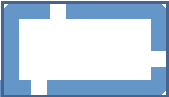 2.Teritorija, kurai izstrādājams lokālplānojumsTIN21; TIN22....10202003.Teritorija, kurai izstrādājams detālplānojumsTIN31020300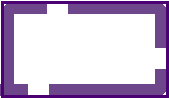 3.Teritorija, kurai izstrādājams detālplānojumsTIN31; TIN32.....10203004.Vietējas nozīmes kultūrvēsturiskā un dabas teritorijaTIN410204004.Vietējas nozīmes kultūrvēsturiskā un dabas teritorijaTIN41; TIN42....10204005.Ainaviski vērtīga teritorijaTIN51020500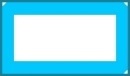 5.Ainaviski vērtīga teritorijaTIN51; TIN52.....10205006.Vietējas nozīmes lauksaimniecības teritorijaTIN61020600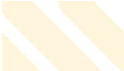 6.Vietējas nozīmes lauksaimniecības teritorijaTIN61; TIN62.....10206007.Nacionālas un vietējas nozīmes infrastruktūras attīstības teritorijaTIN71020700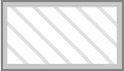 7.Nacionālas un vietējas nozīmes infrastruktūras attīstības teritorijaTIN71; TIN72.....10207008.Degradēta teritorijaTIN 81020700"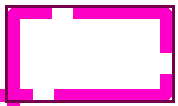 8.Degradēta teritorijaTIN81; TIN82.....1020700"Grupas kodsTeritorijas izmantošanas veida grupas nosaukumsVeida kodsTeritorijas izmantošanas veida nosaukumsTeritorijas izmantošanas veida apraksts123451. Apbūvēta teritorija 1. Apbūvēta teritorija 1. Apbūvēta teritorija 1. Apbūvēta teritorija 1. Apbūvēta teritorija 11Dzīvojamā apbūve un teritorijas izmantošana11001Savrupmāju apbūveDzīvojamā apbūve, ko veido savrupmājas (brīvi stāvošas vai divas bloķētas individuālās dzīvojamās mājas),ietverot nepieciešamās palīgbūves un labiekārtojumu11Dzīvojamā apbūve un teritorijas izmantošana11002Vasarnīcu apbūveApbūve, ko veido sezonas rakstura apdzīvošanai paredzētas individuālas dzīvojamās ēkas ārpus pastāvīgās dzīvesvietas otrā mājokļa statusā ar nepieciešamajām palīgbūvēm un labiekārtojumu 11Dzīvojamā apbūve un teritorijas izmantošana11003Dārza māju apbūveApbūve, ko veido sakņu un augļu dārziņi mājsaimniecību vajadzībām, ar būvēm, kas paredzētas tikai sezonas rakstura izmantošanai, tai skaitā dzīvošanai11Dzīvojamā apbūve un teritorijas izmantošana11004Viensētu apbūveSavrupa apbūve lauku teritorijā, ko veido viena vai vairākas individuālās dzīvojamās ēkas ar saimniecības ēkām un palīgbūvēm, kas nepieciešamas mājsaimniecības uzturēšanai vai saimnieciskai darbībai11Dzīvojamā apbūve un teritorijas izmantošana11005Rindu māju apbūveDzīvojamā apbūve, ko veido trīs un vairāk lineāri bloķētas individuālās dzīvojamās mājas ar nepieciešamajām palīgbūvēm un labiekārtojumu 11Dzīvojamā apbūve un teritorijas izmantošana11006Daudzdzīvokļu māju apbūveDzīvojamā apbūve, ko veido daudzdzīvokļu mājas ar nepieciešamajām palīgbūvēm un labiekārtojumu 11Dzīvojamā apbūve un teritorijas izmantošana11007Dzīvojamā apbūve uz ūdensApbūve, ko veido peldbūves, kas pielāgotas mājokļa funkcijai, vai dzīvojamās ēkas, kas nostiprinātas uz pāļiem12Publiskā apbūve un teritorijas izmantošana12001Biroju ēku apbūveApbūve, ko veido bankas, diplomātiskie dienesti, konferenču un kongresu centri, pašvaldības iestādes, valsts pārvaldes iestādes, tiesu nami, sakaru nodaļas, pasta, radiostaciju un televīzijas centri, studijas un citi uzņēmumi, organizācijas un iestādes12Publiskā apbūve un teritorijas izmantošana12002Tirdzniecības vai pakalpojumu objektu apbūveApbūve, ko veido veikali, aptiekas (tai skaitā veterinārās aptiekas), sabiedriskās ēdināšanas uzņēmumi, tirgi, tirgus paviljoni, sezonas rakstura tirdzniecības vai pakalpojumu objekti (tirdzniecības kioski un segtie tirdzniecības stendi), restorāni, bāri, kafejnīcas, spēļu nami, kazino, kā arī sadzīves un citu pakalpojumu objekti, tai skaitā degvielas uzpildes stacijas bez minimāla transporta apkopes servisa (riepu maiņa un pašapkalpošanās automazgātavas) vai ar to12Publiskā apbūve un teritorijas izmantošana12003Tūrisma un atpūtas iestāžu apbūveApbūve, ko veido viesnīcas, moteļi, dienesta viesnīcas, jauniešu kopmītnes, viesu mājas un cita veida īslaicīgas apmešanās vietas (viesu nami, pansijas, lauku tūrismam izmantojamas mājas) un citi izmitināšanas pakalpojumu nodrošināšanai nepieciešamie objekti un infrastruktūra, ietverot kempingus, laukumus atpūtas transportlīdzekļiem un apdzīvojamām autopiekabēm 12Publiskā apbūve un teritorijas izmantošana12004Kultūras iestāžu apbūveApbūve, ko veido ēkas mūzikas, deju un citiem izklaides pasākumiem, teātri, koncertzāles, apjumtas vasaras estrādes, kultūras nami, cirka ēkas, muzeji, arhīvu un bibliotēku ēkas, plašsaziņas līdzekļu centri, izstāžu zāles, citas mākslas, izklaides un atpūtas iestādes un to darbības nodrošināšanai nepieciešamie objekti un infrastruktūra 12Publiskā apbūve un teritorijas izmantošana12005Sporta būvju apbūveApbūve, ko veido ēkas sporta nodarbībām un sporta pasākumiem (piemēram, arēnas, sporta manēžas, sporta zāles, slēgtie peldbaseini, segtie sporta laukumi), sporta un atpūtas būves (piemēram, sporta laukumi, tai skaitā golfa laukumi un laukumi jātnieku sportam, trases ar cieto vai mīksto segumu, stadioni, velotreki, atklātie peldbaseini, ūdenssporta būves) 12Publiskā apbūve un teritorijas izmantošana12006Aizsardzības un drošības iestāžu apbūveApbūve, ko veido brīvības atņemšanas iestādes, aizsardzības spēku, policijas, ugunsdzēsības un glābšanas dienesti un ugunsdzēsēju depo, kazarmas un citas valsts aizsardzības un drošības iestādes un to funkcijām nepieciešamās ēkas un būves12Publiskā apbūve un teritorijas izmantošana12007Izglītības un zinātnes iestāžu apbūveApbūve, ko veido jebkura līmeņa izglītības iestāžu (pirmsskolas aprūpes un izglītības, pamata un vidējās izglītības, profesionālās ievirzes, speciālās, interešu izglītības, augstākās, pieaugušo un tālākizglītības) vai zinātniskās pētniecības iestāžu, tai skaitā zinātniski pētniecisko institūtu, meteoroloģisko staciju, darbības nodrošināšanai nepieciešamie objekti un infrastruktūra12Publiskā apbūve un teritorijas izmantošana12008Veselības aizsardzības iestāžu apbūveApbūve, ko veido ārstu prakses, slimnīcas un veselības centri, sanatorijas un citi ārstniecības nolūkiem paredzēti objekti un tiem nepieciešamā infrastruktūra12Publiskā apbūve un teritorijas izmantošana12009Sociālās aprūpes iestāžu apbūveApbūve, ko veido sociālās aprūpes un rehabilitācijas iestādes, tai skaitā pansionāti, dienas centri, krīzes centri, patversmes un citi līdzīgi objekti, kā arī to darbības nodrošināšanai nepieciešamie objekti un infrastruktūra12Publiskā apbūve un teritorijas izmantošana12010Dzīvnieku aprūpes iestāžu apbūveApbūve, ko veido veterinārmedicīniskās prakses iestādes dzīvnieku aprūpei, dzīvnieku viesnīcas un patversmes, izņemot lauksaimniecības dzīvnieku vai savvaļas dzīvnieku turēšanai vai audzēšanai paredzētas būves12Publiskā apbūve un teritorijas izmantošana12011Reliģisko organizāciju ēku apbūveApbūve, ko veido jebkuras reliģiskas kopienas kulta celtnes, tai skaitā baznīcas, klosteri, kā arī to apbūves kompleksā ietvertas reliģijas izglītības iestādes, darbinieku dzīvojamās ēkas un sociālo pakalpojumu ēkas13Rūpnieciskā apbūve un teritorijas izmantošana13001Vieglās rūpniecības uzņēmumu apbūveTekstilizstrādājumu, apģērbu un ādas izstrādājumu ražošanas, pārtikas rūpniecības, mēbeļu ražošanas, poligrāfijas, industriālo un tehnoloģisko parku, kokapstrādes un citu vieglās rūpniecības uzņēmumu (ja tie nerada būtisku piesārņojumu) darbības nodrošināšanai nepieciešamā apbūve un infrastruktūra13Rūpnieciskā apbūve un teritorijas izmantošana13002Smagās rūpniecības un pirmapstrādes uzņēmumu apbūveMetālapstrādes un mašīnbūves, derīgo izrakteņu pārstrādes (ārpus derīgo izrakteņu ieguves vietām), gumijas rūpniecības, ādas, koksnes pārstrādes un celulozes ražošanas, būvmateriālu un sanitārtehnisko iekārtu ražošanas, kā arī ķīmiskās rūpniecības uzņēmumu, atkritumu pārstrādes uzņēmumu (ārpus atkritumu apglabāšanas poligoniem) un līdzīgu uzņēmumu (tai skaitā uzņēmumu, kuru darbība var radīt būtisku piesārņojumu) apbūve un infrastruktūra (tai skaitā noliktavas, pievedceļi u. tml.)13Rūpnieciskā apbūve un teritorijas izmantošana13003Lauksaimnieciskās ražošanas uzņēmumu apbūveLauksaimnieciskās ražošanas un ar to saistīto uzņēmumu apbūve un infrastruktūra, ietverot servisa uzņēmumus, mehāniskās darbnīcas, kaltes, pagrabus, noliktavas, saldētavas, kautuves, siltumnīcu kompleksus, akvakultūras ražošanas būves un tamlīdzīgus objektus 13Rūpnieciskā apbūve un teritorijas izmantošana13004Derīgo izrakteņu ieguveDerīgo izrakteņu ieguves karjeru ierīkošana un izmantošana, ieguves rūpniecības uzņēmumi, noliktavas un cita derīgo izrakteņu ieguves darbības nodrošināšanai nepieciešamā apbūve un infrastruktūra13Rūpnieciskā apbūve un teritorijas izmantošana13005Atkritumu apsaimniekošanas un pārstrādes uzņēmumu apbūveAtkritumu (tai skaitā sadzīves, ražošanas un bīstamo atkritumu) savākšanas, pārkraušanas, šķirošanas, uzglabāšanas, pārstrādes, reģenerācijas un apglabāšanas vietu apbūve un nepieciešamā infrastruktūra14Tehniskā apbūve un teritorijas izmantošana14001Inženiertehniskā infrastruktūraVirszemes, pazemes un zemūdens inženiertīkli, hidrobūves (piemēram, moli, dambji, viļņlauži) siltumenerģijas, elektroenerģijas, gāzes, elektronisko sakaru, ūdens, naftas produktu un citu resursu pārvadei, uzglabāšanai, sadalei un pievadei, ietverot aprīkojumu, iekārtas, ierīces un citas darbībai nepieciešamās būves (piemēram, cauruļvadi un kabeļi) 14Tehniskā apbūve un teritorijas izmantošana14002Transporta lineārā infrastruktūraAutoceļi, ielas, dzelzceļš un citas kompleksas transporta inženierbūves, tai skaitā tilti, estakādes, tuneļi un citas līdzīgas būves, kas veido lineāru transporta infrastruktūru14Tehniskā apbūve un teritorijas izmantošana14003Transporta apkalpojošā infrastruktūraBūves sauszemes, gaisa un ūdens satiksmes pakalpojumu nodrošināšanai, tai skaitā dzelzceļa pasažieru stacijas, autoostas, lidostas, ostas, garāžas, depo, termināļi, atsevišķi iekārtotas atklātās autostāvvietas, stāvparki, daudzstāvu autostāvvietas, autotransporta apkopes objekti – autoservisi, speciālās mazgātavas u. tml.14Tehniskā apbūve un teritorijas izmantošana14004Noliktavu apbūveApbūve, ko veido tirdzniecības un noliktavu ēkas, kas paredzētas materiālu, vielu un citu preču komplektēšanai, iesaiņošanai, pārdošanai, pagaidu uzkrāšanai vai uzglabāšanai vairumā (izņemot jebkādu preču ražošanu vai pārstrādāšanu un rūpniecības uzņēmumu teritorijā esošās noliktavas), iepakojumu un videi nekaitīgu atkritumu (kas nerada ietekmi uz vidi vai draudus cilvēku veselībai) uzglabāšanai,kā arī loģistikas centri, termināļi, preču stacijas un līdzīga rakstura būves 14Tehniskā apbūve un teritorijas izmantošana14005Lidostu un ostu apbūveApbūve, ko veido lidostu, ostu termināļi un ar tiem saistītā infrastruktūra, tai skaitā hidrotehniskās būves, piestātnes, navigācijas iekārtas un ierīces lidostā un ostā, upju kuģu piestātnes un līdzīga rakstura būves14Tehniskā apbūve un teritorijas izmantošana14006Energoapgādes uzņēmumu apbūveEnerģijas ražošanas un energoapgādes uzņēmumu (piemēram, hidroelektrostacijas, koģenerācijas stacijas, vēja elektrostacijas un vēja parki un līdzīga rakstura objekti) apbūve, neietverot lineāro inženiertehnisko infrastruktūru2. Neapbūvēta teritorija2. Neapbūvēta teritorija2. Neapbūvēta teritorija2. Neapbūvēta teritorija2. Neapbūvēta teritorija21Mežsaimnieciska teritorijas izmantošana21001Mežsaimnieciska izmantošanaMeža ilgtspējīgai apsaimniekošanai, izmantošanai, aizsardzībai nepieciešamā meža infrastruktūra, ietverot rekreācijas objektus, savvaļas dzīvnieku dārzus, malkas meža, celulozes meža un lietaskoku, Ziemassvētku eglīšu un citu meža produktu audzēšanu un ciršanu22Lauksaimnieciska teritorijas izmantošana22001Lauksaimnieciska izmantošanaAugkopība, lopkopība (ietverot specializētos lopkopības kompleksus), dārzeņkopība (ietverot dārzniecības un siltumnīcu kompleksus ar ēkām un būvēm to darbības nodrošināšanai), dārzkopība (tai skaitā sakņu un augļu dārzi bez apbūves mājsaimniecību vajadzībām), dīķsaimniecība un cita lauksaimnieciskā darbība, kā arī alternatīvie saimniekošanas veidi (piemēram, sēņu audzēšana, akvakultūru audzēšana, enerģētisko kultūru audzēšana, lauku tūrisms)22Lauksaimnieciska teritorijas izmantošana22002Lauksaimnieciska izmantošana pilsētās un ciemosSakņu un augļu dārzi mājsaimniecību vajadzībām, dārzniecības, siltumnīcu kompleksi23Ūdenssaimnieciska teritorijas izmantošana23001Ūdenssaimnieciska izmantošanaDabiskas vai mākslīgas izcelsmes ūdens akvatorijas, tai skaitā kanāli un dīķi (uz zemes ierīkotas, mākslīgi raktas ūdenstilpes, kas var būt ierobežotas ar dambjiem vai aizsprostiem), kuras tiek izmantotas zivsaimniecībai, zvejniecībai, enerģētikai, rekreācijai un citiem ūdenssaimniecības veidiem24Publiskā vai privātā ārtelpa24001Labiekārtota ārtelpaLabiekārtoti parki (piemēram, atrakciju un atpūtas parki), zooloģiskie un botāniskie dārzi, mežaparki, kapsētas, dzīvnieku kapsētas, pludmales, krastmalas, laukumi, publisko ēku pagalmi, ietverot apstādījumus un labiekārtojuma infrastruktūru (tai skaitā nedzīvojamās ēkas, būves, dīķus, kanālus un citus nepieciešamos objektus) iedzīvotāju atpūtas, fizisko aktivitāšu un citu publiskās ārtelpas funkciju nodrošināšanai24Publiskā vai privātā ārtelpa24002Ārtelpa bez labiekārtojumaDabas teritorijas bez apbūves un labiekārtojuma infrastruktūras (piemēram, dabiskas palieņu pļavas, pludmales, ūdensmalas, mežs)24003Ūdens telpas publiskā izmantošanaŪdens akvatorijas izmantošana publiskiem mērķiem – pakalpojumiem, atpūtai, sportam un to nodrošināšanai nepieciešamā infrastruktūra un būves, tai skaitā peldbūves vai uz pāļiem stiprinātas būves"